CAT General MeetingDecember 5th via Zoom, 6:32pmIntroductionsSara Duval, Kelly Krause, Chad May, Tabatha Copeland, Darcelina Soloria, Carolyn Hyslop, Morgen Flowers, Nathan Pelton, Kristy Furley, Debbie B, Carie Weeks, Sarah B(?), Serena Edgar, Elizabeth House, Iris Aleman, Melissa HongAdministrator UpdateSpirit Week next week: M-F themed days: Drawing, Favorite book/movie character, Weird Dream Day, Ugly Sweater, PJ/Relaxation Day
 Ugly Sweater contest on the 15th – prizes for students and staffThe school staff are supporting 20 school families for the holidaysStudents will be decorating doors while learning about other holidays around the worldBook Fair was a success where proceeds are supporting a library at SIAFinancial ReportBank balance $16,985.72 includes the Turkey Trot funds raised, but there are 2 outstanding checks around $400Turkey TrotTotal raised $2,860A turkey (costume) and Otto from the Spokane Indians visited the kids during the event!Huge thank you to Kristy for organizing this event!Funds raised from the Turkey Trot to go towards a buddy bench or picnic tables for the outside space.  Carolyn and Sara will research costs.  Mrs. Flowers has a school catalog to share as well.McTeacher NightTotal raised $1,048.96Thank you to all the staff who came to work and serve our school community!Thank you to Carolyn for organizing this event!Future EventsRoller Valley Skate Night – February 13thHoliday HelpThe CAT will be helping 2 families this year in addition to the 20 families that the school is helping.  A 3rd family was requested for the CAT to help, but the school will now do so.Around $30 each studentNeeds are help with uniform clothes and toys.  If families can donate clothes the CAT can spend $30 for a toy per studentVolunteers for shopping are KristyASB Request by ASB Student Council President Ronnie Payne$1050 requested to help towards the Winter dance taking place in December as well as clubs for 6-10 grades.  Motion made to approve request and seconded.  Motion passed.  Receipts to be sent to Carie for reimbursementChess Club 6-10th gradeMr May will be heading the Chess Club for 6-10th grades.  SIA does not have a supply of chess boards as the previous club facilitator used their own.  Decent chess sets cost between $25-$50.  If the CAT could pay for them, totaling $375-$450.  Amount of $400 was motioned, seconded and passed.  Receipts to go to CarieFundraiser for Mrs. CatucciMrs Krause & Mrs House are with a staff committee that puts events together for all kids at SIA, but held in different grade bands.  A game night event is scheduled for 1-3rd graders will be January 27th.  They want to combine this event to be also be a fundraiser for Mrs. Catucci as she fights brain cancer.The request is for the CAT to help fund snacks to sell to fundraiseMrs Krause & Mrs House will get a Sign Up Genius started to get parent involvement with items that can be donated in order to sell and the CAT will make up the differenceVolunteers to help with this: Darcelina, Iris, MelissaAdvocacy – DarcelinaTuesday night – Advocacy 301 December 6th at 6:30pm via Zoom
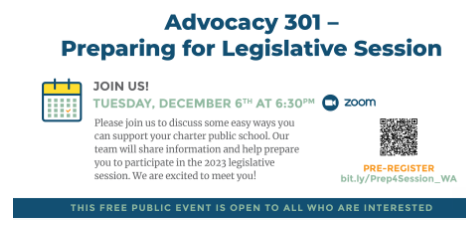 Thursday night – Cookie decorating event at SIA. December 8th 4-6pm at SIA
So far 100 people have RSVP’d!(​https://p2a.co/fLl46Gf​)​ Go to this link to sign up to get involved!Any questions regarding advocacy for charter schools please contact Darcelina Soloria at darcelina@wacharters.orgNext Meeting
Normally our meeting is the first Monday of the month, but January’s will be moved to January 9th via Zoom again.  End of meeting 7:45pm